Publicado en Madrid el 18/06/2024 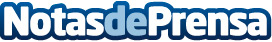 Pannus Café abre un nuevo establecimiento en Cádiz en su colaboración con la consultora Tormo FranquiciasEn su proceso de expansión previsto para este 2024, Pannus abre su primera franquicia de Bakery café en Cádiz junto a Tormo Franquicias ConsultingDatos de contacto:Beatriz RosaCoordinadora dpto. Expansión de Tormo Franquicias Consulting911 592 558Nota de prensa publicada en: https://www.notasdeprensa.es/pannus-cafe-abre-un-nuevo-establecimiento-en Categorias: Franquicias Gastronomía Andalucia Restauración http://www.notasdeprensa.es